Registration Form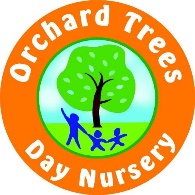 Please ensure you have completed and return all forms and informationOffice Use OnlyChild’s Full Name:                                         Home Address:DOB:Child’s Full Name:                                         Home Address:DOB:Main Contact Name:Relation to Child:Mobile Tel:Home Tel:Work Tel:Email:2nd Contact Name:Relation to Child:Permission to collect child from nursery? Y/NMobile Tel: Home Tel:Work Tel:Email:Emergency Contact:Name:Permission to collect child from nursery? Y/NMobile Tel:Home Tel:Work Tel:Password:How did you hear about Orchard Trees? Start Date Required:………………………………. Session Details (circle both for all day) Mon           Tues           Wed           Thurs           Fri                                                 Nursery Tea?    Y / NAM  PM         AM PM        AM PM        AM PM      AM PM                                              Nursery Lunch? Y / N Start Date Required:………………………………. Session Details (circle both for all day) Mon           Tues           Wed           Thurs           Fri                                                 Nursery Tea?    Y / NAM  PM         AM PM        AM PM        AM PM      AM PM                                              Nursery Lunch? Y / NMedical Needs (a detailed medical plan will be made if necessary)Allergies:                                                          Require an Epi-Pen? Y/NDisability:On-going Medical Conditions/illness: GP Surgery:Is your child up to date with childhood immunisations? Y/N (please provide details if not)Can Orchard Trees Childcare Ltd seek help/advise in a medical emergency? Y/NCan First Aid be administered by trained Orchard Trees Practitioners? Y/NCan Orchard Trees Childcare Ltd administer Calpol to your child if their temperature exceeds 38 Degrees C? Y/NCan Orchard Trees Childcare administer Piriton if your child is stung/bitten by an insect or is suffering from hayfever? Y/N Can Orchard Trees Childcare Ltd apply nursery sun cream to your child ? Y/NCan your child have their face painted? Y/NMedical Needs (a detailed medical plan will be made if necessary)Allergies:                                                          Require an Epi-Pen? Y/NDisability:On-going Medical Conditions/illness: GP Surgery:Is your child up to date with childhood immunisations? Y/N (please provide details if not)Can Orchard Trees Childcare Ltd seek help/advise in a medical emergency? Y/NCan First Aid be administered by trained Orchard Trees Practitioners? Y/NCan Orchard Trees Childcare Ltd administer Calpol to your child if their temperature exceeds 38 Degrees C? Y/NCan Orchard Trees Childcare administer Piriton if your child is stung/bitten by an insect or is suffering from hayfever? Y/N Can Orchard Trees Childcare Ltd apply nursery sun cream to your child ? Y/NCan your child have their face painted? Y/NOther Needs/Information (a detailed care plan will be made if necessary):Dietary Requirements:SEN:Exclusions from celebrating special events/religious holidays e.g. Christmas/Birthdays:Involvement from Children’s services:Any Other additional Needs/InformationOther Needs/Information (a detailed care plan will be made if necessary):Dietary Requirements:SEN:Exclusions from celebrating special events/religious holidays e.g. Christmas/Birthdays:Involvement from Children’s services:Any Other additional Needs/InformationAll information provided on this form is up to date and correct at the time of registration Y/NI agree to update Orchard Trees childcare Ltd if my child’s circumstances or any contact details changeY/NI have signed and returned the Terms and ConditionsY/NI have signed and returned the Photograph PermissionsY/NI have signed and returned the Data Privacy noticeY/NI have paid the £25 Registration FeeY/NI have brought a copy of my child’s Birth certificateY/NSigned:                                                                                                Date:Signed:                                                                                                Date:All forms Checked:Invoice Sent:Details Entered on Famly:HV and Trial Booked:Confirmation Letter Sent:Key Person Assigned: